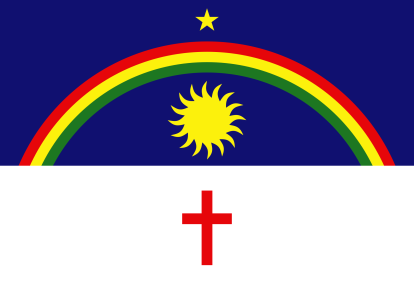 III CAMPEONATO ESTADUAL DE PESCA ESPORTIVA DE ARREMESSO - CAMPEONATO PERNAMBUCANO – 2016Art. 1º - Da OrganizaçãoO III Campeonato Estadual de Pesca de Arremesso de Pernambuco, versão 2016, realizado pelo CLUPERE (Clube de Pesca do Recife), por ser o atual campeão (art. 2° - 2.2), devidamente autorizado e dirigido pela CBPDS que designará um árbitro para ser o Diretor de provas.Art. 2º - Da FinalidadeEste Campeonato tem como finalidade a classificação de atletas jurisdicionados para futuras convocações para a seleção Pernambucana representativa do estado desde que mantenham obediência as normas que regulam os filiados a CBPDS, também definir os atletas campeões das categorias Masculina, Feminina, Máster e Sênior de 2016 e o Clube campeão de 2016.O clube campeão de cada Campeonato anual ou que venha a ganhar o Brasileiro da CBPDS posterior será o responsável pela realização dos Campeonatos Estaduais de Pesca Esportiva de Arremesso de Pernambuco subsequentes.Somente os atletas participantes no III Campeonato Estadual de Pesca de Arremesso de Pernambuco, versão 2016, poderão participar do Campeonato Brasileiro de Clubes 2016, que acontecerá no estado de Pernambuco.§ 1º - O Campeonato – que adotará integralmente neste regulamento particular a REGRA DE PESCA DE TERRA FIRME (REGPTF), edição da CBPDS  – contará com cinco provas com um descarte, a serem realizadas em locais, dias e horários expressos no quadro abaixo, em raia única com rodízio de boxe.§ 2° - Cada prova terá duração de quatro horas com intervalo de trinta minutos após duas horas, para o rodízio. Art. 3º - Dos ParticipantesTodos os atletas jurisdicionados em situação regular poderão ser inscritos pelos respectivos clubes, mediante o correto preenchimento da ficha oficial, anexando xerox da licença de pesca do Ministério competente (se for provisória será obrigatório comprovante de pagamento) apresentação da carteira da CBPDS na categoria etária correta , e o pagamento da respectiva taxa de inscrição individual de R$ 100,00 (cem reais).O prazo para inscrição inicial será até o dia 20/01/2016, sem prorrogação, mediante oficio dirigido a Diretoria do CLUPERE com copia a CBPDS encaminhando as inscrições em FICHA MODELO OFICIAL DA CBPDS   contendo o nome dos  atletas por categoria com cheque correspondente a inscrição de todos e cumprindo as formalidades abaixo citadas. O CLUPERE enviará igualmente à CBPDS em 21/01/2016 a inscrição de todos seus atletas para o devido controle. Para as provas subseqüentes a data de pedido de inscrição será até o ultimo dia do mês anterior a prova seguinte.O clube que inscrever atletas recém-incorporados à CBPDS que ainda não receberam a carteira, deverá anexar uma cópia da ficha de cadastro do atleta, remetida à CBPDS.§ 1° - O pagamento da inscrição poderá ser dividido em duas parcelas iguais de R$ 50,00, sendo a primeira parcela paga até o dia 30/01/2016 e a segunda parcela paga até o dia 19/03/2016. O ATRASO OU NÃO PAGAMENTO DA INSCRIÇÃO ELIMINARÁ O ATLETA DA COMPETIÇÃO, porém o clube deverá arcar com o pagamento integral dos atletas inscritos sob sua responsabilidade. A partir da primeira prova a inscrição terá de ser paga integralmente no ato de pedido de ingresso de novos atletas no Campeonato.§ 2° - NÃO SERÃO ACEITAS INSCRIÇÕES NEM SUBSTITUIÇÃO DE ATLETAS APÓS A REALIZAÇÃO DA 1ª PROVA. Os atletas inscritos que faltarem as provas ou abandonarem a competição ou desistirem da inscrição efetivada, não terão reembolso de qualquer parcela da taxa de inscrição estipulada.§ 3° - Não haverá indicações prévias dos atletas que representarão os clubes concorrentes. Esse serão definidos pela melhor classificação individual, obtendo-se seguidamente o resultado entre os Clubes através da soma da pontuação dos melhores de cada categoria (masculino, feminino, máster e sênior) por cada prova.Art. 4º - Do Procedimento do ConcorrenteO início da prova e de cada etapa existente, conforme previsto no regulamento particular, e o término de cada etapa e da prova será efetuado com um sinal sonoro pré-determinado. Ao ouvir o sinal de término, o atleta deverá recolher imediatamente sua linha, tendo uma tolerância de dois minutos para colocá-lo a seco (não efetuando novo arremesso após esse sinal). Fica ressalvada a peça de maior porte com peso igual ou superior a um quilograma, que dará ao seu captor uma tolerância de quinze minutos após o tiro para colocá-lo a seco.Obs.: Fazer arremesso após o tiro de final de etapa, dentro do tempo de tolerância de dois minutos é infração passível de desclassificação.O Concorrente poderá utilizar apenas um material por vez em ação de pesca (Vara com molinete ou carretilha montada com chicote com até dois anzóis iscados do gabarito n07 da CBPDS e chumbada de 50 gramas ou mais, . Podendo, ainda a seu critério, manter na reserva até duas varas montadas e iscadas, não sendo obrigatório estarem voltadas para trás;O concorrente não poderá receber ajuda de espécie alguma ficando por conta da aptidão de cada um seu desempenho, ressalvado para ajudar no transporte de equipamento no acesso e nas mudanças de box, e o uso de bicheiro ou puçá para retirada do pescado.Somente o próprio concorrente poderá recolher a linha com a mão no caso de quebra do caniço ou molinete (carretilha), o que deverá ser verificado pelo Árbitro, seu Auxiliar ou Fiscal;Ao concorrente é vedado molestar os adversários com manobras intencionais de seu equipamento;Os concorrentes devem efetuar seus arremessos em linha perpendicular à raia. Se a linha passar ao lugar vizinho por arremesso mal feito ou por efeito da correnteza, havendo reclamação do concorrente ao lado, deverá ser recolhida imediatamente para novo lance;O concorrente poderá passar ao(s) lugar(es) vizinho(s) unicamente na ação de recolhimento de peça capturada;O procedimento dos atletas deverá obedecer ao prescrito no art. 12 do REGPTF, ficando desde já determinado que, para o recolhimento dos peixes será exigido o cumprimento do art. 12, inciso 12.4, item A critério 1.A - Critério 1 – O concorrente ao retirar o peixe da água pode imediatamente lançar com outra vara ou trocar o chicote e fazer novo arremesso. Após o lançamento, deverá retirar do(s) anzol(is), o(s) peixe(s) capturado(s) no lance anterior (tirando os ferrões, se for o caso) e sendo obrigado a colocá-lo(s) imediatamente no seu balde (obrigatoriamente com água do mar), para ao final da etapa transferi-lo(s) para o saco oficial modelo CBPDS, fechando-o, com um dos lacres, toda as vezes que mudar de box e colocando o último lacre com a etiqueta por fora do saco, somente ao final da última etapa. O saco ou o balde não poderão estar em recipientes fixados ao corpo do concorrente. Sair do Box nas etapas com o saco aberto (sem o lacre) será motivo de invalidação dos peixes da etapa não lacrada.É proibido ao concorrente entrar na água para fazer seu arremesso ou recolher a linha, admitindo-se apenas o contato natural em função do movimento das ondas.Não é permitido ao concorrente tirar o uniforme oficial (que não pode ser tipo calção de banho ou maiô) ou parte dele durante o desenvolvimento da prova, sob pena de desclassificação.É proibido adicionar qualquer produto às iscas com a finalidade de atrair os peixes;Somente o Árbitro tem poder para suspender uma prova, por motivo de força maior e notadamente: mau tempo, condição de pesca total ou parcialmente impraticável.Atos indevidos ou considerados antiéticos pelo Árbitro com penalidade não prevista especificamente na Regra serão penalizados com advertência e na reincidência desclassificação sumária, independente da aplicação de outras penalidades disciplinares previstas em Lei;Art. 5º - Do Material EsportivoANZÓIS – Conforme art.11, inciso 11.5 da REGPTF;CHUMBADAS - Conforme art.11, inciso 11.4 da REGPTF;ISCA – Somente permitido o camarão morto.SACO – OPCIONAL o padrão CBPDS (saco NARCISO), identificado com o nome do atleta e o seu número de matrícula CBPDS ou se o atleta não possuir esse saco deverá utilizar  o saco plástico que o clube responsável fornecerá..BALDE – Obrigatório e sempre com água do mar (exceto no trânsito do intervalo de rodízio).VARAS - De confecção livre, obrigatoriamente providas de molinete ou carretilha, com comprimento liberado.LINHA – A critério do atleta..Art. 6º - Da Pontuação e ApuraçãoA apuração individual geral será feita após a apuração bruta (ponto/peso) pela aplicação da tabela I da CBPDS, tomando-se por base de valor máximo a correspondência ao número de inscritos, independente do comparecimento dos concorrentes (faltoso = wo). Ex: 45 inscritos de categoria diversas - valor máximo = 45,1035. (Em cada prova a acumular).O atleta que não captura peças faz 0 (zero) ponto.Categoria - Após a apuração individual geral, classificam-se os concorrentes individuais por categoria com base nos pontos CBPDS obtidos por cada um na classificação geral, determinando-se a sua ordem. Em seguida, atribui-se a cada um o valor da tabela I, tendo como valor máximo o correspondente ao número de concorrente da categoria (Ex.: há 5 femininos > valor máximo para atleta da categoria = 5,0015) estes pontos vão para o acumulado do atleta da categoria, somando-se às outras provas. Apuração clube – Após a apuração acima ser feita para todas as categorias, será apurada a pontuação para classificar cada clube, da seguinte forma:Cada atleta melhor classificado de cada categoria de cada clube levará seus pontos para a apuração do clube. Todas as categorias contribuem para o resultado somatório do clube. A soma total definirá qual foi o clube em 1º, 2º, etc.APURAÇÃO PARCIAL CLUBE (com pontuação a transferir para acumular)Classificação dos clubes na prova – Com base em 6.3.1 a maior pontuação do clube será correspondente na tabela I, ao número de clubes na disputa. (Ex.: 2 clubes disputando > o 1º colocado fica com 2,0003 pontos - o 2º colocado em 6.3.1 fica com 1,0001 pontos.O máximo que um clube pode acumular = 10,0015 e o mínimo = 5,0005, salvo se houver wo.Art. 7º – Do Sorteio dos BoxesOs sorteios dos boxes serão feitos pelo árbitro um dia antes da data determinada para início de cada prova, separando-se as cédulas pares e ímpares com a orientação de que os atletas de um mesmo clube não ocupem boxes sucessivos, assegurando-se melhores condições de fiscalização.Art. 8º – Dos desempatesSerá considerado para desempate a ordem de critérios estabelecidos no Art. 10º - REGPTF a partir do peso total.Art. 9º - Das Peças (Peixes)Seguem-se textualmente todas as prescrições do art.9º da REGPTF, limitando-se em 15 cm o tamanho mínimo para todas as espécies, exceto as relacionadas abaixo, reguladas pela Tabela governamental válida na data de cada prova  com os respectivos tamanhos mínimos; não serão válidos também os Baiacus, Mututucas, Moréias, Meretes e arraias, que devem ser soltos vivos, os mamareis e as sardinhas..Art. 10º - Da PremiaçãoSerão concedidas premiações em troféus para as categorias  – Masculino, Feminino, Máster e Sênior – 1º colocado, Troféu para o Clube Campeão e medalhas para segundos e terceiros colocados de cada uma das quatro categorias.Art. 11 - Da ArbitragemO árbitro atuará em conformidade com o estabelecido no art. 14 da REGPTF; não discutirá com atletas; sua decisão é irrecorrível durante a prova. Eventuais recursos deverão ser apresentados pelo clube, por escrito, juntamente com o pagamento da taxa de emolumentos de R$ 150,00, destinada ao custeio de despesas de comunicação e postagem, para a eventualidade de encaminhamento a instância superior. Parágrafo únicoAs planilhas de resultados da apuração individual bruta das provas serão liberadas logo após cada prova, porém os resultados oficiais das categorias e de clubes só serão divulgados após a revisão pelo árbitro.Art. 12 - Dos Casos OmissosOs casos omissos neste regulamento particular serão resolvidos a luz da REGPTF, não se justificando o desconhecimento do regulamento pelo atleta.O Clube promotor responde pela despesa do Árbitro na forma prevista no Regimento da CNA.PROVADATAHORÁRIOLOCALREFERÊNCIAS1ª31/01/201606:00 h às 10:30 hPraia de Boa ViagemClube da Aeronáutica2ª28/02/201606:00 h às 10:30 hPraia de Boa ViagemClube da Aeronáutica3ª20/03/201606:00 h às 10:30 hPraia de Boa ViagemClube da Aeronáutica4ª15/05/201606:00 h às 10:30 hPraia de Boa ViagemClube da Aeronáutica5ª05/06/201606:00 h às 10:30 hPraia de Boa ViagemClube da AeronáuticaATLETAPontos CBPDSCLASSIF.Pontos CBPDS acumuladoNOME ?1º5,0015NOME ?5º1,0001NOME ?4º2,0003NOME ?2º4,0010NOME ?3º3,0006Clube A1ª prova2ª prova3ª prova4ª prova5ª provaMelhor masculinoMelhor femininoMelhor másterMelhor sêniorTotais pontosMaior que BClassificação parcial1ºPontos2,0003Clube B1ª prova2ª prova3ª prova4ª prova5ª provaMelhor masculinoMelhor femininoMelhor másterMelhor sêniorTotais pontosMenor que AClassificação parcial2ºPontos1,0001CLUBE1ª PROVA1ª PROVA1ª PROVA1ª PROVA1ª PROVAAcumulado TotalClassificação FinalCLUBE A2,0003CLUBE B1,0001NOME POPULARNOME CIENTÍFICOTAMANHO MÍNIMOBAGREGENINDES20 CMPAPA-TERRA OU BETARAMENTICIRRHUS LITTORALIS20 CMBARBUDOMUGIL CUREMA20 CMCAMURIM OU ROBALOCENTROPOMUS PARALELLUS30 CMPESCADACYNOSCION STRIATUS30 CMPEIXE ESPADATRICHIURUS LEPTURUS70 CM